.REPEATAT THE ENDDance the first 24 counts then add:Walk forward right-left-right touch left together, walk back left-right-left stomp right togetherG.I. Blues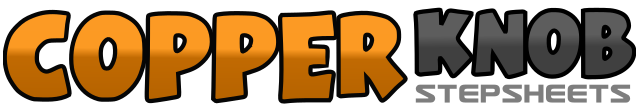 .......Count:92Wall:1Level:Intermediate.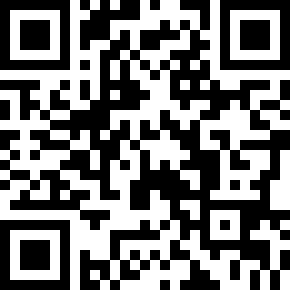 Choreographer:Ian St. Leon (AUS), Lorraine Shelton (AUS), Steve Cooper & Alison CooperIan St. Leon (AUS), Lorraine Shelton (AUS), Steve Cooper & Alison CooperIan St. Leon (AUS), Lorraine Shelton (AUS), Steve Cooper & Alison CooperIan St. Leon (AUS), Lorraine Shelton (AUS), Steve Cooper & Alison CooperIan St. Leon (AUS), Lorraine Shelton (AUS), Steve Cooper & Alison Cooper.Music:Did'ya Ever - The Dean BrothersDid'ya Ever - The Dean BrothersDid'ya Ever - The Dean BrothersDid'ya Ever - The Dean BrothersDid'ya Ever - The Dean Brothers........1-2-3-4Walk forward right-left-right, touch left together5-6-7&8Walk back left-right-left, ball change right-left making ¼ turn right1-2-3-4Walk forward right-left-right, touch left together5-6-7&8Walk back left-right-left, ball change right-left making ½ turn left1-2-3-4Walk forward right-left-right, touch left together5-6-7&8Walk back left-right-left, ball change right-left making ¼ turn to right (now facing front)1&2-3-4Side shuffle to right, right-left-right, rock back on left, rock forward on right5&6-7-8Side shuffle to left, left-right-left, rock back on right, rock forward on left1-2-3-4Step forward on right, pivot ¼ turn to left, step forward on right, pivot ¼ turn to left5-6&7&8Rock forward on right, rock back on left, step right together and place left heel forward, step back on left, step forward on right1-2-3&4Step forward on left, pivot ½ turn right, shuffle forward left-right-left5-6&7-8Step right to side, step left to side, step right together, step left to left side, step right to right side1-2-3&4Step left to left side, step right to right side, turn ½ left side, shuffle to left: left-right-left5&6-7&8Moving forward shuffle ½ turn left right-left-right, shuffle ½ turn left: left-right-left1-2-3&4Rock forward on right, rock back on left, right coaster step5&6-7&8Left kick ball change making ¼ turn to right, left kick ball change1-2-3-4Rock forward on left, rock back on right, turn ½ left step forward left, step forward right5-6-7-8Step forward left, ¼ pivot turn right, step forward left, ¼ pivot turn right1-2-3&4Rock forward on left, rock back on right, cha-cha ¾ turn to left: left-right-left5-6-7-8Touch right to right side, step right together, touch left to left side, step left together1-2-3-4Make ½ turn Monterey to right5-6-7-8Touch right to right side, step right together, touch left to left side, step left together1-2-3-4Make ½ turn Monterey to right